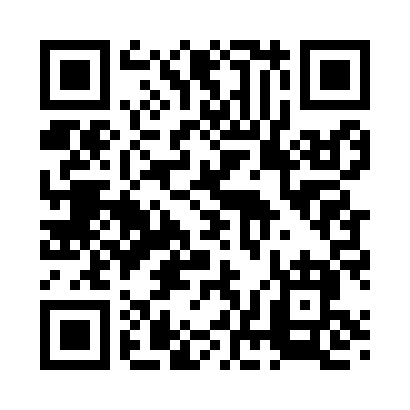 Prayer times for Bevington, Iowa, USAWed 1 May 2024 - Fri 31 May 2024High Latitude Method: Angle Based RulePrayer Calculation Method: Islamic Society of North AmericaAsar Calculation Method: ShafiPrayer times provided by https://www.salahtimes.comDateDayFajrSunriseDhuhrAsrMaghribIsha1Wed4:456:121:125:058:139:402Thu4:446:101:125:058:149:413Fri4:426:091:125:058:159:434Sat4:406:081:125:058:169:445Sun4:396:071:125:068:189:466Mon4:376:051:125:068:199:477Tue4:356:041:125:068:209:498Wed4:346:031:125:078:219:509Thu4:326:021:125:078:229:5210Fri4:316:011:125:078:239:5311Sat4:296:001:125:078:249:5412Sun4:285:591:125:088:259:5613Mon4:265:581:125:088:269:5714Tue4:255:571:125:088:279:5915Wed4:245:561:125:098:2810:0016Thu4:225:551:125:098:2910:0217Fri4:215:541:125:098:3010:0318Sat4:205:531:125:108:3110:0419Sun4:185:521:125:108:3210:0620Mon4:175:511:125:108:3310:0721Tue4:165:511:125:108:3410:0822Wed4:155:501:125:118:3410:1023Thu4:145:491:125:118:3510:1124Fri4:135:481:125:118:3610:1225Sat4:125:481:125:128:3710:1326Sun4:115:471:125:128:3810:1527Mon4:105:461:125:128:3910:1628Tue4:095:461:135:128:4010:1729Wed4:085:451:135:138:4010:1830Thu4:075:451:135:138:4110:1931Fri4:065:441:135:138:4210:20